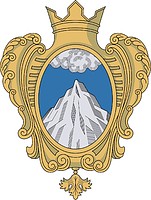 Совет депутатов муниципального образования  Копорское сельское поселение Ломоносовского района Ленинградской области           02 июня 2020 года                                                                             №    16                                         О представлении сведений о доходах, расходах, об имуществе и обязательствах имущественного характера за отчетный период с 1 января по 31 декабря 2019 г.Руководствуясь    Указом  Президента   Российской   Федерации   от 17 апреля 2020 года N 272 в связи  с реализацией  на территории  Российской Федерации  комплекса  ограничительных и иных мероприятий, направленных  на обеспечение  санитарно-эпидемиологического  благополучия населения  в  связи  распространением  новой коронавирусной инфекции (COVID-19), совет депутатов Копорского сельского поселения 
РЕШИЛ:
1. Установить, что сведения о доходах, расходах, об имуществе и обязательствах имущественного характера лицами, замещающими муниципальные должности, главой администрации по контракту, руководителями  муниципальных учреждений за отчетный период с 1 января по 31 декабря 2019 г., срок подачи которых предусмотрен нормативными правовыми актами  совета депутатов Копорского сельского поселения,  представляются до 1 августа 2020 г. включительно.2. Установить, что  уточненные сведения  за отчетный период  2019 года  могут быть представлены  в течение одного месяца  после окончания срока, установленного пунктом 1 настоящего постановления, то есть  до 1 сентября 2020 года включительно.3. При размещении сведений  о доходах, расходах, обязательствах имущественного характера лицами, замещающими муниципальные должности, главой администрации по контракту, руководителями  муниципальных учреждений, их супруг (супругов) и несовершеннолетних детей в сети «Интернет» за отчетный 2019 год  исходить из того, что днем  истечения срока, установленного  для  их подачи,   является 1 августа 2020 года. Указанные сведения  за отчетный  2019 год должны быть размещены   на официальном сайте  в сети «Интернет»   не позднее 20 августа 2020 года, а уточненные сведения -  не позднее 21 сентября 2020 года.3. Настоящее постановления вступает в силу со дня его подписания.Глава муниципального образования:                             А.В. Дикий